   ПРОФСОЮЗ РАБОТНИКОВ НАРОДНОГО ОБРАЗОВАНИЯ И НАУКИ РОССИЙСКОЙ ФЕДЕРАЦИИ (ОБЩЕРОССИЙСКИЙ ПРОФСОЮЗ ОБРАЗОВАНИЯ) 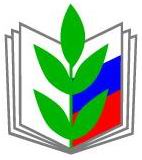 БЕЛГОРОДСКАЯ РЕГИОНАЛЬНАЯ ОРГАНИЗАЦИЯ АЛЕКСЕЕВСКАЯ ТЕРРИТОРИАЛЬНАЯ ОРГАНИЗАЦИЯМБДОУ «Детский сад комбинированного вида №17»Алексеевского городского округаУтвержденна заседании профкома протокол   №19  от 14  января 2019г.2019 – ГОД СТУДЕНЧЕСКОГО ПРОФСОЮЗНОГО ДВИЖЕНИЯП Л А Н   РАБОТЫМБДОУ «Детский сад комбинированного вида №17»Алексеевского городского округана 2019год.1. Профсоюзные собрания.Отчетно-выборное собрание.АпрельОтв. председатель профкома  Щербакова Л.А.«Работа администрации по созданию условий для роста профессионального мастерства педагогических работников».ОктябрьОтв. председатель профкома  Щербакова Л.А.2.  Заседания профсоюзного комитета.Январь     Об утверждении мотивированного мнения по вопросу согласования приказа «Об установлении размера  стимулирующих выплат  педагогическим работникам  и  обслуживающему персоналу с 1 января  2019 года».Об утверждении публичного отчета за 2018 год.О заключении с профкомом договора о материальной ответственности и о создании комиссии по списанию материальных средств.Об утверждении финансового отчета за 2018 год.Об исполнении сметы профсоюзного бюджета за 2018 год и утверждении сметы доходов и расходов на 2019 год.ФевральО согласовании предварительного комплектования педагогических      работников на 2019-2020 учебный год.Об утверждении номенклатуры дел.О подготовке и проведении праздников 23 февраля и 8 Марта.МартО проведении годовой сверки профсоюзных документов и отметок об уплате членских профсоюзных взносов.АпрельОб участии в городском мероприятии, посвящённом празднику 1 Мая.О проведении мероприятия, посвящённому Дню профсоюзного работника  (9 апреля).МайОб оздоровлении работников и организации летнего отдыха детей   членов профсоюза.О поощрении членов профкома по итогам года за активное участие в организации профсоюзной работы.ИюньУтверждение Акта выполнения Соглашения по охране труда за первое полугодие 2019 года.АвгустО  готовности школы к новому учебному году.О согласовании учебной нагрузки на 2019-2020 учебный год.О согласовании расписания уроков и графика работы школы.О согласовании распределения стимулирующего фонда оплаты труда.О состоянии делопроизводства (заполнение трудовых книжек).СентябрьО проверке правильности оформления трудовых книжек и личных дел вновь принятых на работу сотрудников.О подготовке и проведению  праздника, посвященного Дню дошкольного работника.ДекабрьАнализ работы профсоюзного комитета за 2019 год.Рассмотрение и утверждение плана работы первичной профсоюзной организации на 2020 год.Утверждение Акта выполнения Соглашения по охране труда за второе  полугодие 2019 годаУтверждение плана совместных мероприятий по выполнению коллективного договора на 2020 год.Об утверждении мотивированного мнения по вопросу принятия представителем работодателя   приказа  «Об утверждении графика отпусков работников  доу в 2019-2020 учебном году».3. Взаимодействие с  администрацией школы по вопросам защиты социально-экономических интересам, трудовых и иных прав работников  школы.Участие в работе  еженедельных планерок, совещаний, семинаров (по плану работы школы ).
Срок: весь периодУчастие в работе комиссии по регулированию социально- трудовых отношений в реализации и осуществлении контроля за выполнением  коллективного договора между администрацией   доу и профсоюзным комитетом  на 2019-2020 гг.Срок: весь периодУчастие в работе аттестационной комиссии.Срок: по графику работы комиссии.Участие в проведении августовских совещаний работников образования.Срок: август Отв.   Щербакова Л.А.Анализ приказов, рекомендаций  администрации  доу по вопросам, связанным с социально-трудовыми правами работников.Срок: весь период Отв.  Щербакова Л.А.Участие в работе   комиссии по проблемам образования, защите социально- трудовых и профессиональных интересов работников образования.Срок: весь период.Отв.  Щербакова Л.А.4. Общие организационные мероприятия, работа с профсоюзным активом. 1. Проведение консультаций. Оказание методической, информационной и правовой помощи.
Срок: весь период Отв.  Щербакова Л.А.2. Осуществление регистрации    коллективного договора.
Срок:  по мере необходимости.3. Осуществление контроля информации по заработной плате, другим социальным выплатам работникам.
Срок: весь период. Отв.  Щербакова Л.А.4. Обучение профсоюзного актива.  
Срок: весь период. Отв.  Щербакова Л.А. 5. Организация отдыха детей работников  доу и санаторно – курортного лечения членов профсоюза.6. Участие в мероприятиях, посвящённых 65-летию Белгородской области5.   Взаимодействие с Алексеевской территориальной  организацией профсоюза работников народного образования и науки.1. Принимать участие в работе Пленумов и заседаний Президиума  территориального комитета профсоюза. Срок: весь период Отв.  Щербакова Л.А.2.  Проводить совместные тематические проверки по соблюдению               трудового законодательства, законодательства об охране труда в образовательном учреждении. Законов внутрисоюзной жизни  профсоюзной организации. Срок: весь периодОтв.  Щербакова Л.А. 3. Предоставлять в терком профсоюза всю необходимую информацию о положении членов профсоюза первичной профсоюзной организации. Срок: весь период.    Отв.  Щербакова Л.А.4. Взаимодействие со средствами массовой информации в целях освещения жизни коллектива, его проблем и успехов. Срок: весь период Отв.   Щербакова Л.А.5.Участие в  районных  конкурсах.
Срок:  по плану теркомаОтв.  Щербакова Л.А.6.  Участие в  коллективных действиях работников отрасли в защиту образования.Срок: весь период7. Участие в работе комиссии по приему образовательных учреждений к
новому учебному году.8.  Принять участие в проведении Всемирного Дня охраны труда в образовательных организациях.Срок: апрель. 